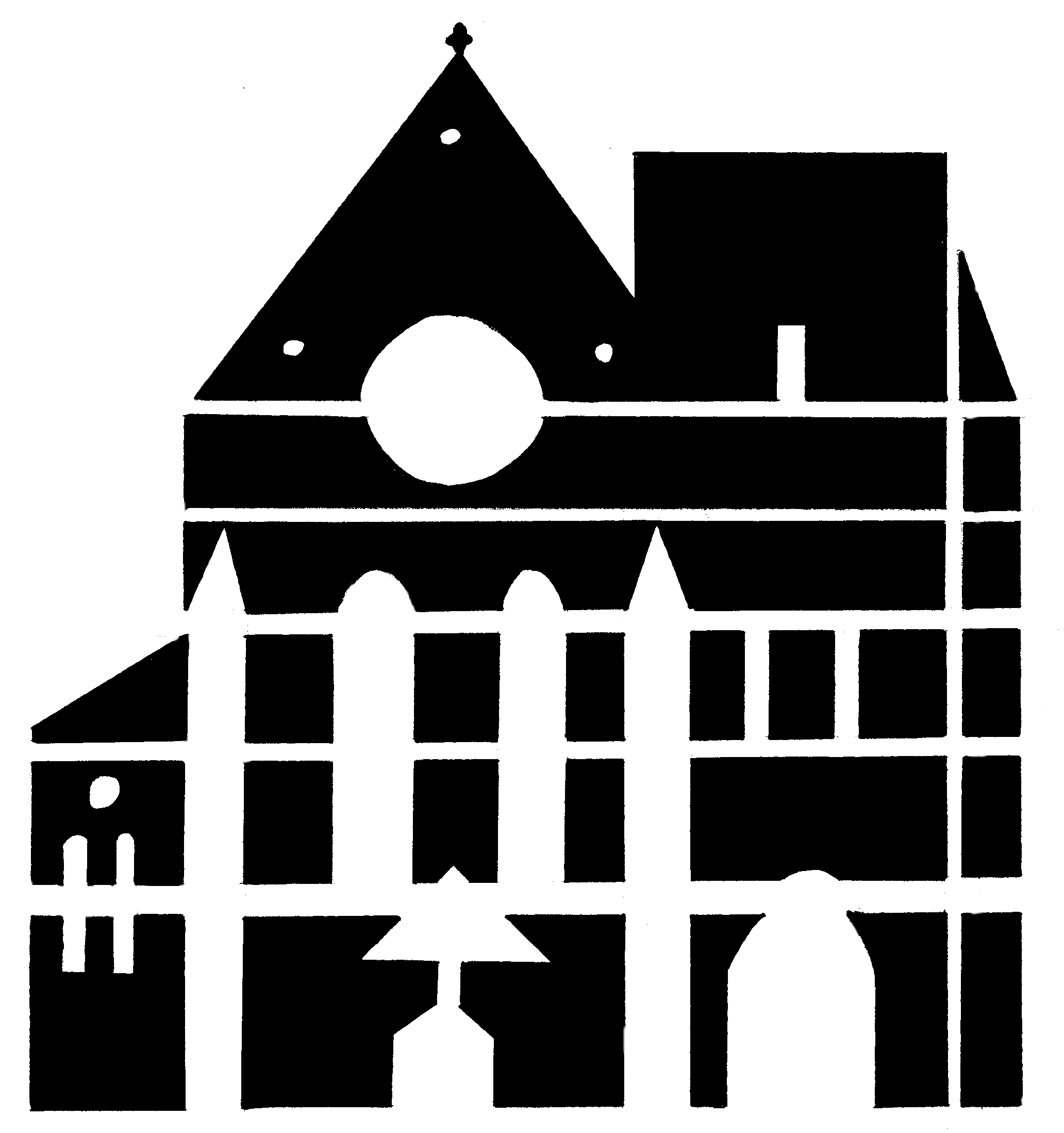 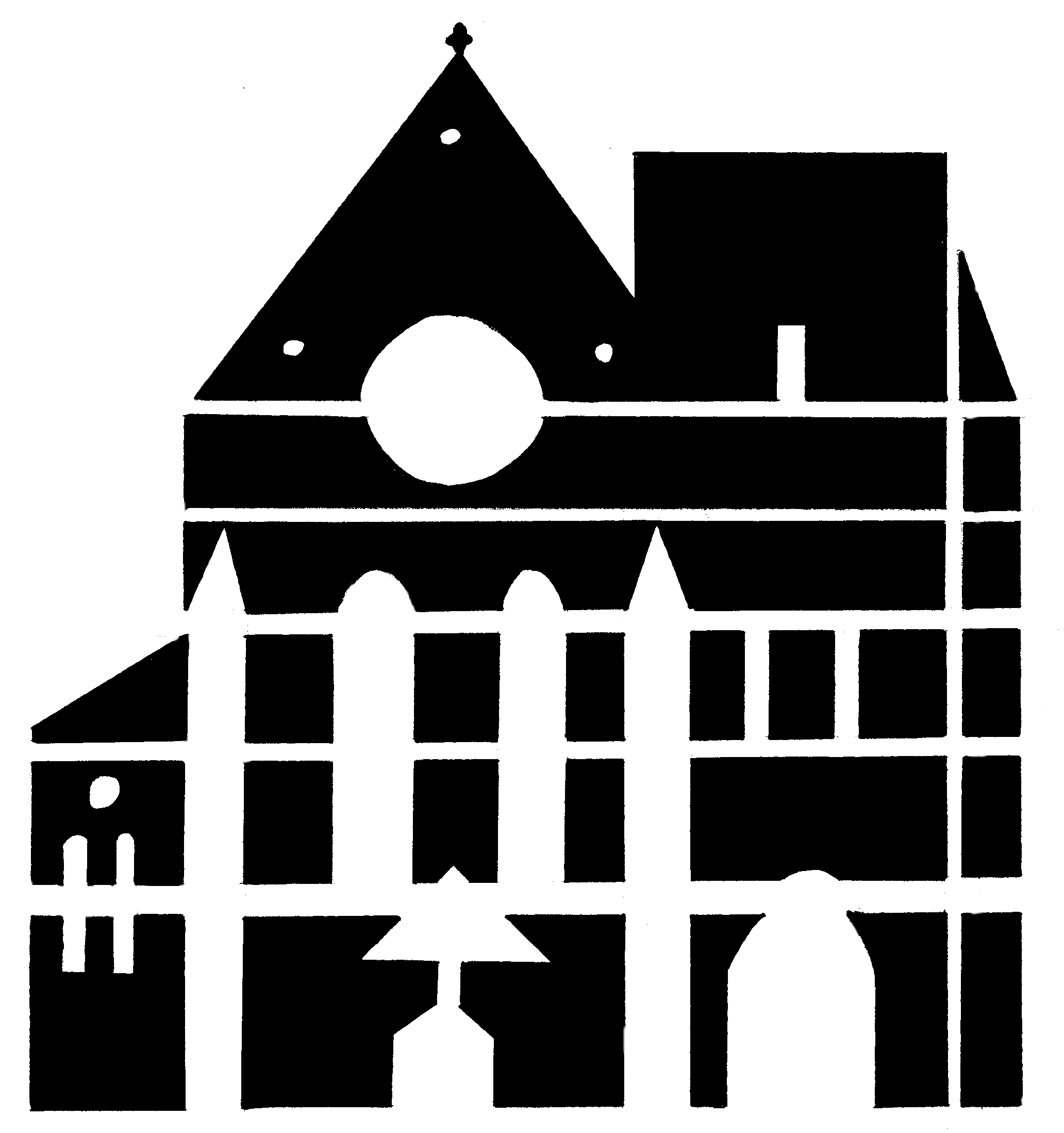 COLLECTION BOX for the